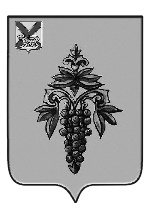 АДМИНИСТРАЦИЯ ЧУГУЕВСКОГО МУНИЦИПАЛЬНОГО ОКРУГА ПРИМОРСКОГО КРАЯ ПОСТАНОВЛЕНИЕ28 июля 2022 года	                               с. Чугуевка	                                        № 636-НПАОб утверждении программы персонифицированногофинансирования дополнительного образования детейв Чугуевском муниципальном округе В соответствии с муниципальной программой «Развитие образования Чугуевского муниципального округа» на 2020 - 2024 годы, утвержденной постановлением администрации Чугуевского муниципального района от 10 декабря 2019 года № 834-НПА, постановлением администрации Чугуевского  муниципального округа от 02 июля 2021 года № 630-НПА «Об утверждении Положения о персонифицированном дополнительном образовании детей на территории Чугуевского муниципального округа», руководствуясь статьей 43 Устава Чугуевского муниципального округа, администрация Чугуевского муниципального округаПОСТАНОВЛЯЕТ:1. Утвердить прилагаемую программу персонифицированного финансирования дополнительного образования детей в Чугуевском муниципальном округе на период с 01 сентября 2022 года по 31 августа 2023 года (далее – программа персонифицированного финансирования) в соответствии с приложением.2. Управлению образования администрации Чугуевского муниципального округа обеспечить организационное, информационное и методическое сопровождение реализации программы персонифицированного финансирования.3. Настоящее постановление вступает в силу со дня его официального опубликования и подлежит размещению на официальном сайте Чугуевского муниципального округа.4. Контроль за исполнением данного постановления возложить на заместителя главы администрации Чугуевского муниципального округа – начальника  управления образования Олег В. С.И. о. главы администрацииЧугуевского муниципального округа                                                     Н. В. КузьменчукПриложение к постановлениюадминистрации Чугуевского муниципального округаПриморского краяот 28 июля 2022 года № 636-НПАПРОГРАММАперсонифицированного финансирования дополнительного образования детей в Чугуевском муниципальном округеПараметры системы персонифицированного финансирования2. Порядок установления и использования норматива обеспечения сертификата.2.1. Норматив обеспечения сертификата для детей в возрасте 5-18 лет, проживающих на территории Чугуевского муниципального округа, на период действия программы персонифицированного финансирования устанавливается в размере нормативной стоимости дополнительной общеобразовательной программы технической направленности общей продолжительностью 144 часа реализации по учебному плану в рамках групповой работы с детьми, количеством детей, одновременно находящихся в группе от 10 до 12 человек, определенной в соответствии с Правилами персонифицированного финансирования дополнительного образования детей в Приморском крае, утвержденными приказом министерства образования Приморского края от 20 апреля 2021 года № 622-а. При присвоении сертификату дополнительного образования статуса сертификата персонифицированного финансирования в соответствии с постановлением администрации Чугуевского  муниципального округа от 02 июля 2021 года № 630-НПА «Об утверждении Положения о персонифицированном дополнительном образовании детей на территории Чугуевского муниципального округа» объем его доступного для использования остатка устанавливается в размере скорректированного норматива обеспечения сертификата, определяемого по следующей формуле:Остаток = m остаток / m период * N,Где: N - норматив обеспечения сертификата дополнительного образования, установленный для соответствующей категории детей на период действия программы персонифицированного финансирования;m период - общее число месяцев активного использования сертификатов дополнительного образования в течение периода действия программы персонифицированного финансирования.т остаток - число месяцев активного использования сертификатов дополнительного образования, оставшихся на момент присвоения статуса сертификата персонифицированного финансирования до конца периода действия программы персонифицированного финансирования, включая месяц, в котором осуществляется присвоение сертификату статуса сертификата персонифицированного финансирования.В целях определения объема доступного для использования остатка сертификата дополнительного образования под месяцами активного использования сертификатов дополнительного образования понимаются следующие месяцы: январь, февраль, март, апрель, май, июнь, июль, август, сентябрь, октябрь, ноябрь, декабрь.1Период действия программы персонифицированного финансированияС 1 сентября 2022 года по 31 августа 2023 года2Категория детей, которым предоставляются сертификаты дополнительного образованияДети в возрасте от 5 до 18 лет3Число сертификатов дополнительного образования, обеспечиваемых за счет средств бюджета Чугуевского муниципального округа на период действия программы персонифицированного финансирования (не более)Дети от 5 до 18 лет (не более), ед.2004Норматив обеспечения сертификата персонифицированного финансирования, установленный для соответствующий категории детей на период действия программы персонифицированного финансирования, рублей:Дети от 5 до 18 лет20 5025Объем обеспечения сертификатов дополнительного образования в статусе сертификатов персонифицированного финансирования на период действия программы персонифицированного финансирования, рублей Дети от 5 до 18 лет4 100 4006Объем обеспечения сертификатов дополнительного образования в статусе сертификатов персонифицированного финансирования на период действия программы персонифицированного финансирования на период с 01 сентября 2022 года по 31 декабря 2022 года, рублей Дети от 5 до 18 лет1 366 8007Объем обеспечения сертификатов дополнительного образования в статусе сертификатов персонифицированного финансирования на период действия программы персонифицированного финансирования на период с 01 января 2023 года по 31 августа 2023 года, рублей Дети от 5 до 18 лет2 733 6008На период действия программы персонифицированного финансирования установлены следующие ограничения числа одновременно оказываемых услуг по реализации дополнительных общеразвивающих программ, которые полностью или частично финансируются за счет сертификатов дополнительного образования:8.1при реализации образовательных программ технической направленностиограничения не установлены8.2при реализации образовательных программ художественной направленностиограничения не установлены8.3при реализации образовательных программ физкультурно-спортивной направленностиограничения не установлены8.4при реализации образовательных программ естественно-научной направленностиограничения не установлены8.5при реализации образовательных программ туристско-краеведческой направленностиограничения не установлены8.6при реализации образовательных программ социально-гуманитарной направленностиограничения не установлены